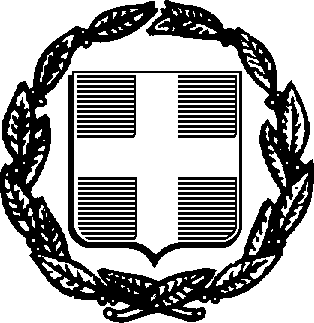 ΥΠΕΥΘΥΝΗ ΔΗΛΩΣΗ(άρθρο 8 Ν.1599/1986)Με ατομική μου ευθύνη και γνωρίζοντας τις κυρώσεις, (3) που προβλέπονται από τις διατάξεις της παρ. 6 του άρθρου 22 του Ν. 1599/1986, δηλώνω ότι:Απώλεσα το πρωτότυπο Απολυτήριο Λυκείου που μου χορηγήθηκε το έτος	και παρακαλώόπως μου χορηγηθεί Αποδεικτικό Απολύσεως το οποίο θα μπορώ να	το χρησιμοποιώ αντί του απολεσθέντος Απολυτηρίου.…….. ……/……201…….Ο-Η Δηλων-ουσαΑναγράφεται από τον ενδιαφερόμενο πολίτη η Αρχή ή η Υπηρεσία του δημόσιου τομέα, που απευθύνεται η αίτηση.Αναγράφεται ολογράφως.«Όποιος εν γνώσει του δηλώνει ψευδή γεγονότα ή αρνείται ή αποκρύπτει τα αληθινά με έγγραφη υπεύθυνη δήλωση του άρθρου 8 τιμωρείται με φυλάκιση τουλάχιστον τριών μηνών. Εάν ο υπαίτιος αυτών των πράξεων σκόπευε να προσπορίσει στον εαυτόν του ή σε άλλον περιουσιακό όφελος βλάπτοντας τρίτον ή σκόπευε να βλάψει άλλον, τιμωρείται με κάθειρξη μέχρι 10 ετών.Σε περίπτωση ανεπάρκειας χώρου η δήλωση συνεχίζεται στην πίσω όψη της και υπογράφεται από τον δηλούντα ή την δηλούσα. .ΠΡΟΣ(1):…………………….. ΛΥΚΕΙΟ ……………………………….…………………….. ΛΥΚΕΙΟ ……………………………….…………………….. ΛΥΚΕΙΟ ……………………………….…………………….. ΛΥΚΕΙΟ ……………………………….…………………….. ΛΥΚΕΙΟ ……………………………….…………………….. ΛΥΚΕΙΟ ……………………………….…………………….. ΛΥΚΕΙΟ ……………………………….…………………….. ΛΥΚΕΙΟ ……………………………….…………………….. ΛΥΚΕΙΟ ……………………………….…………………….. ΛΥΚΕΙΟ ……………………………….…………………….. ΛΥΚΕΙΟ ……………………………….Ο – Η Όνομα:Επώνυμο:Επώνυμο:Όνομα και Επώνυμο Πατέρα:Όνομα και Επώνυμο Πατέρα:Όνομα και Επώνυμο Πατέρα:Όνομα και Επώνυμο Μητέρας:Όνομα και Επώνυμο Μητέρας:Όνομα και Επώνυμο Μητέρας:Ημερομηνία γέννησης(2):Ημερομηνία γέννησης(2):Ημερομηνία γέννησης(2):Τόπος Γέννησης:Τόπος Γέννησης:Τόπος Γέννησης:Αριθμός Δελτίου Ταυτότητας:Αριθμός Δελτίου Ταυτότητας:Αριθμός Δελτίου Ταυτότητας:Τηλ:Τόπος Κατοικίας:Τόπος Κατοικίας:Οδός:Αριθ:ΤΚ: